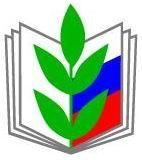 УТВЕРЖДЕН на заседании                                                         Президиума                                районной организации Профсоюза    10 июня 2021г.ПУБЛИЧНЫЙ ОТЧЁТ Балахтинского районного комитетаПрофсоюза работников народного образования и науки Российской Федерацииза 2020 годБалахта2021 годЦели, задачи и принципы деятельности Балахтинской территориальной (районной) профсоюзной организации базируются на действующем законодательстве, соответствуют основным требованиям Устава Профсоюза работников народного образования и науки РФ, Положению об Балахтинской (территориальной) районной организации Профсоюза работников народного образования и науки РФ. На сегодняшний день профсоюзы остались последней и единственной общественной организацией, объединяющей коллективы работников образования. Пройдя сложный путь реформирования, они постепенно превратились в организацию, которая не на словах, а на деле отстаивает интересы наших работников, защищает их права и законные интересы.В состав территориальной организации Профсоюза входят 24 первичных организаций, в том числе 13 – общеобразовательных организаций, 8 – дошкольные организации, 2 – дополнительного образования, 1 – объединенная организация. Выборным органом районной организации является районный комитет, который сформирован путем прямого делегирования, от каждой профсоюзной организации по одному представителю. Важными направлениями в работе районного комитета Профсоюза являются: социальная, экономическая, правовая, финансовая, организационно-методическая помощь, информационная работа, охрана труда.Важнейшим показателем в оценке эффективности организационно-уставной деятельности территориальной и первичных организаций Профсоюза является уровень профсоюзного членства работников.Охват профсоюзным членством в 2020 году составил 75 %.  Вопрос мотивации профсоюзного членства был и остается главным в деятельности районного комитета Профсоюза. На протяжении многих лет стабильно более 80% охват профсоюзного членства в МБОУ Чулымская СОШ, МБОУ Кожановская СОШ, МБОУ Грузенская СОШ, МБДОУ Кожановский детский сад, МБДОУ Тюльковский детский сад, МБДОУ Большесырский детский сад, МБДОУ Чистопольский детский сад. Это говорит о сплоченности коллектива, конструктивном взаимодействии администрации и профкома, активности избранного профсоюзного органа и самого председателя первичной организации. Эти же коллективы, как правило, являются активными участниками всех районных и краевых мероприятий.Важнейшим направлений деятельности профсоюзного комитета по-прежнему остается информационная работа.Сейчас передача информации для членов Профсоюза осуществляется через председателей первичных организаций путем направления документов на электронную почту, сайт территориальной организации, используется телефонная связь, электронные мессенджеры.Одним из направлений информационной работы является подписка на профсоюзную прессу. Для каждой первичной организации оформляется электронная подписка на газету «Мой профсоюз». С целью дальнейшего развития и повышения эффективности этого направления районному комитету Профсоюза надо усилить информационную работу и довести, до всех работников образовательных учреждений информацию о той, порой невидимой, но такой важной нашей деятельности! Мы должны донести до каждого работника, что, только будучи членом профсоюза он может надеяться на его защиту, в том числе и судебную, на бесплатную юридическую помощь, материальную помощь. Не маловажную роль в рамках информационной работы играют буклеты, информационные бюллетени и раздаточный материал краевого комитета Профсоюза. Заметно увеличилось количество членов профсоюза посещающих сайт Красноярской территориальной (краевой) организации работников образования и науки РФ, а также сайт районного комитета Профсоюза. В целях формирования положительного имиджа, является участие в профессиональных конкурсах муниципального этапа. Традиционными и популярными в учительской среде являются ежегодные фестивали: «Творческая встреча», «Русь мастеровая», Спартакиада работников образования, «Учитель года», «Воспитатель года».На заседаниях Президиума районной организации ежегодно рассматриваются вопросы «О сводном статистическом отчете Балахтинской территориальной (районной) организации Профсоюза работников народного образования и науки РФ», «О статистических отчётах первичных профсоюзных организаций», «О работе первичных профсоюзных организаций по мотивации профсоюзного членства». Районным комитетом на основании отчётов первичных профсоюзных организаций по формам 5СП, 19-ТИ, 4-ПИ, КДК анализируется состояние профсоюзного членства, подводятся итоги работы по реализации защитной функции Профсоюза, охране труда и здоровья. Работа районной организации Профсоюза с администрацией и работодателями носит целенаправленный и систематический характер.Так, у районной организации Профсоюза установлены регламентированные партнёрские отношения с администрацией  Балахтинского района и Управлением образования.  В 2020 году заключено трехсторонее соглашение о социальном партнёрстве между Балахтинской территориальной (районной) организацией Профсоюза работников образования и науки РФ, администрацией Балахтинского района и Управлением образования. Срок действия его  до 31 декабря 2022 года.Председатель районной организации входит в состав муниципальной комиссии по контролю и проверке готовности образовательных учреждений к новому учебному году, трехсторонней комиссии по регулированию социально-трудовых отношений, принимает участие в совещаниях руководителей образовательных учреждений, аппаратных при Управлении образования. Готовит  материалы и курирует своевременность награждения работников образования отраслевыми наградами, наградами Главы района и Управления образования, отвечает за работу с ветеранами. Районный комитет Профсоюза на основании ходатайств первичных профсоюзных организаций награждает членов Профсоюза Почётными грамотами и благодарственными письмами.В 2020 году районный комитет Профсоюза оказал правовую помощь первичным организациям (МБДОУ Чистопольский детский сад, МБДОУ детский сад №3 «Тополек» п. Балахта, МБДОУ Большесырский детский сад, МБОУ Приморская СОШ, МБОУ Огурская СОШ, МБОУ Большесырская СОШ, МБОУ Черёмушкинская СОШ, МБОУ Ровненская СОШ, МБОУ Чистопольская СОШ, МБОУ Грузенская СОШ, МБОУ Балахтинская СОШ №1 и МБОУ Балахтинская СОШ №2) в заключение коллективных договоров, срок которых истек 31 декабря 2020 года.На протяжении 2020 года согласно плану проведения проверок выполнения обязательств акта социального партнёрства совместно с ведущим специалистом по осуществлению уведомительной регистрации договоров и территориальных соглашений администрации района была проведена проверка документации в 11 первичных профсоюзных организациях. Районный комитет Профсоюза разработал бланк отчёта по выполнению обязательств акта социального партнёрства в течение 2020 года районный комитет Профсоюза осуществлял проверку соблюдения трудового законодательства в сфере образования. Председатель районного комитета Профсоюза посетил 19 первичных профсоюзных организаций с целью проверки ведения трудовых книжек, личных дел работников, а также приказов по личному составу. В результате проверок проходили собеседования с руководителем образовательных учреждений и с председателями первичных профсоюзных организацийВо всех образовательных учреждениях заключены коллективные договора. Данный документ позволяет упорядочить взаимоотношения между работодателем и коллективом. Процедура подготовки, заключения и выполнение сторонами условий коллективного договора – это реальное участие профсоюзного актива и членов профсоюза в управлении образовательного учреждения, его влияние на улучшение условий труда, на предоставление дополнительных льгот и гарантий.Одним из важнейших направлений деятельности районного комитета Профсоюза остаётся защита социально-трудовых и других прав, а также профессиональных интересов членов Профсоюза. В рамках работы правового инспектора труда рассматривались обращения членов Профсоюза, оказывалась юридическая помощь первичным организациям и членам Профсоюза.За 2020 год 162 человека обратились за юридической и консультативной помощью. Вопросы были разного характера, но большинство это:- о содержании коллективных договоров;- о выплате заработной платы стимулирующего характера;- о периодичности и роли работы комиссии по распределению стимулирующих выплат;- о порядке аттестации педагогических работников;- о доплатах и распределения баллов в рамках  системы оплаты труда;- об оптимизации штатного расписания;- о роли и значимости, а также о работе профкомов в первичных профсоюзных организациях;- о льготном обеспечении педагогических работниковИз 162 обратившихся положительный результат получили 140 человек.Вопрос о повышении заработной платы работникам сферы образования, находится на постоянном контроле в Профсоюзе. Заработная  плата нашим работникам выплачивалась своевременно и в полном объеме в сроки, установленные коллективными договорами. Проводимые совместные с управлением образования проверки показали, что процедура распределения стимулирующих выплат осуществляется на основании Положения о стимулирующих выплатах, которые имеются в каждом учреждении, ведется необходимая документация.За отчётный период по инициативе районного комитета Профсоюза более 40 членов Профсоюза и членов их семей в рамках программы «Оздоровления» посетили базу отдыха в Ширинском районе. образовательных учреждениях созданы комиссии по охране труда. На контроле вопросы организации общественно-административного контроля, прохождения обучения по охране труда, прохождение медицинских осмотров, обеспечение работников спецодеждой, предоставление дополнительных отпусков, профилактика несчастных случаев на рабочем месте. условиях, когда профсоюзные организации должны не только защищать своих членов, но и защищать своё существование, свою деятельность, доказывать правомерность своих действий по защите прав и профессиональных интересов работников образования, большую роль играет правильно выстроенная система финансовой работы в районной организации. Районная организация профсоюза как юридическое лицо в соответствии с законодательством РФ пользуется, владеет и распоряжается имуществом (членскими профсоюзными взносами) Профсоюза. Действует районное положение «О материальном поощрении членов Профсоюза». Поэтому задачей районного комитета Профсоюза является всеми доступными средствами увеличивать авторитет и влияние Профсоюза, отстаивать и сохранять его единство, как один из гарантов социально-экономической стабильности в учреждении, как один из реальных факторов социального партнерства. Именно сплоченное действие Профсоюзов способствует улучшению социально-экономическое положение работников образования. И практика который раз доказывает, что в первую очередь, а порой и единственную, только Профсоюз способен защитить своих работников: будь то чрезвычайная ситуация или простой конфликт в коллективе! Сплоченный Профсоюз в состоянии обеспечить эффективную защиту законных прав и профессиональных интересов работников отрасли. 